TRU	Sox>_&, 2-022-SMLOUVA O DÍLOI.Smluvní stranyNemocnice Třinec, příspěvková organizacese sídlem :	Kaštanová 268, 739 61 Třineczastoupená: Ing. Jiřím Veverkou, ředitelem IČ:	00534242DIČ :	CZ 00534242Bankovní spojení:	Komerční banka, a.s.číslo účtu: 29034781/0100Osoba oprávněná jednat ve věcech realizace akce : René Hompora, provozní náměstek, tel. 558 309 704(dále jen „objednatel")Madesta group s.r.o.Dolní Listná 433, 739 61 Třinec Ing. Pavel Madeja, jednatel společnosti 476 79 646 CZ 476 79 646Komerční banka a.s., expozitura Třinec 34706781/0100Zapsána v obchodním rejstříku vedeném Krajským soudem v Ostravě, oddíl C, vložka 4176 Osoba oprávněná jednat ve věcech technických realizované akce :Ing. Pavel Madeja, tel.: 731 577 255 (dále jen „zhotovitel")II.Základní ustanoveníTato smlouva je uzavřena dle § 2586 a násl. zákona č. 89/2012 Sb., občanský zákoník, ve znění pozdějších předpisů (dále jen „občanský zákoník"); práva a povinnosti stran touto smlouvou neupravená se řídí příslušnými ustanoveními občanského zákoníku.Smluvní strany prohlašují, že údaje uvedené v čl. I této smlouvy jsou v souladu se skutečností v době uzavření smlouvy. Smluvní strany se zavazují, že změny dotčených údajů oznámí bez prodlení písemně druhé smluvní straně. Při změně identifikačních údajů smluvních stran včetně změny účtu není nutné uzavírat ke smlouvě dodatek.Zhotovitel prohlašuje, že bankovní účet uvedený v čl. I odst. 2 této smlouvy je bankovním účtem zveřejněným ve smyslu zákona č. 235/2004 Sb., o dani z přidané hodnoty, ve znění pozdějších předpisů (dále jen „zákon o DPH" a „zveřejněný účet"). V případě změny účtu zhotovitele je zhotovitel povinen doložit vlastnictví k novému účtu, a to kopií příslušnésmlouvy nebo potvrzením peněžního ústavu; nový účet musí být zveřejněným účtem ve smyslu předchozí věty.Smluvní strany prohlašují, že osoby podepisující tuto smlouvu jsou k tomuto jednání oprávněny.Zhotovitel prohlašuje, že je odborně způsobilý k zajištění předmětu plnění podle této smlouvy.Zhotovitel potvrzuje, že se detailně seznámil s rozsahem a povahou díla, že jsou mu známy veškeré technické, kvalitativní a jiné podmínky nezbytné k realizaci díla a že disponuje takovými kapacitami a odbornými znalostmi, které jsou nezbytné pro realizaci díla za dohodnutou smluvní cenu, způsobem a v termínech touto smlouvou stanovených.Smluvní strany prohlašují, že předmět plnění podle této smlouvy není plněním nemožným a že smlouvu uzavírají po pečlivém zvážení všech možných důsledků.Zhotovitel prohlašuje, že není obchodní společností, ve které veřejný funkcionář uvedený v § 2 odst. 1 písm. c) zákona č. 159/2006 Sb., o střetu zájmů, ve znění pozdějších předpisů (člen vlády nebo vedoucí jiného ústředního správního úřadu, v jehož čele není člen vlády), nebo jím ovládaná osoba vlastní podíl představující alespoň 25% účast společníka v obchodní společnosti. Zhotovitel bere na vědomí, že pokud je uvedené prohlášení nepravdivé, bude smlouva považována za neplatnou.III.Předmět smlouvyZhotovitel se zavazuje provést pro objednatele na svůj náklad a nebezpečí dílo podle zadání výzvy na provedení veřejné zakázky malého rozsahu „Oprava podlah v kuchyni Nemocnice Třinec, p.o.“, podané v rámci veřejné zakázky na výběr zhotovitele díla dle této smlouvy.Zhotovitel je povinen při provádění díla zejména zohlednit provozní podmínky nemocníce v rámci časového rámce provádění tohoto dílaZhotovitel se zavazuje provést dílo v souladu s technickými a právními předpisy platnými v České republice v době provádění díla. Pro provedení díla jsou závazné všechny platné normy ČSN.Zhotovitel se zavazuje průběžně provádět veškeré potřebné zkoušky, měření a atesty k prokázání kvalitativních parametrů předmětu díla.Objednatel se zavazuje dokončené dílo bez vad a nedodělků bránících jeho řádnému užívání převzít a zaplatit za ně zhotoviteli za dohodnutých podmínek cenu dle čl. V této smlouvy.Případné vícepráce čí méněpráce budou smluvními stranami sjednány písemnými dodatky smlouvy, a to při dodržení podmínek stanovených příslušnými ustanoveními zákona č. 134/2016 Sb., o zadávání veřejných zakázek, ve znění pozdějších předpisů (dále jen „ZZVZ"). Vícepráce budou realizovány až po uzavření příslušného dodatku ke smlouvě.IV.Doba a místo plněníZhotovitel se zavazuje provést dílo do 1 měsíce od nabytí účinnosti smlouvy a nejpozději poslední den doby plnění dokončené dílo předat objednateli. Dílo je provedeno, je-li dokončeno (tj. objednateli je předvedena způsobilost díla sloužit svému účelu)Místem plnění je budova stravovacího úseku Nemocnice Třinec p.o.V případě omezení postupu prací vlivem neočekávaných či nepříznivých klimatických podmínek, tj. v případě, že nebude zjevně možné pokračovat v pracích, aniž by došlo k porušení právních/bezpečnostních předpisů nebo technických/technologických norem, bude se zhotovitelem jednáno o možnosti stavění běhu doby plnění dle odst. 1 tohoto článku smlouvy. Stavění doby plnění sjednané výše uvedeným způsobem není nutno upravit dodatkem ke smlouvě. Přerušením prací z důvodů stavění doby plnění však není dotčena povinnost zhotovitele zajistit rozpracované dílo proti poškození.V.Cena za díloCena za provedené dílo je stanovena dohodou smluvních stran a činí:Cena bez DPH	236 996, 34 KčDPH 21 %	49 769, 23 KčCena včetně DPH	286 765, 57 KčSoučástí sjednané ceny jsou veškeré práce a dodávky a jiné náklady nezbytné pro řádné a úplné provedení díla.Cena za dílo uvedená v odst. 1 tohoto článku je cenou nejvýše přípustnou a lze ji změnit pouze v případě:MÉNĚPRACÍnebude-li některá část díla v důsledku sjednaných dodávek a méněprací provedena, bude cena za dílo snížena, a to odečtením veškerých nákladů na provedení těch částí díla, které nebudou provedeny. Náklady na méněpráce budou odečteny ve výši součtu veškerých odpovídajících položek a nákladů neprovedených dle rozsahu této sjednané smlouvyVÍCEPRACÍpřičtením veškerých nákladů na provedení těch částí díla, které objednatel nařídil formou dodatečných dodávek a prací provádět nad rámec množství nebo kvality uvedené v rozsahu smlouvy. Cena za vícepráce bude stanovena součtem nákladů jednotlivých položek víceprací. Pro položky tzv, nové, které se nevyskytují v rozsahu smlouvy, se jednotková cena položek bude účtovat podle aktuální cenové úrovně.ZMĚNY DPHv případě změny výše DPH v důsledku změny právních předpisů. V případě, že dojde ke změně zákonné sazby DPH, je zhotovitel k ceně díla bez DPH povinen účtovat DPH v platné výši. Smluvní strany se dohodly, že v případě změny ceny díla v důsledku změny sazby DPH není nutno ke smlouvě uzavírat dodatek.Rozsah případných méněprací nebo víceprací a cena za jejich realizaci budou vždy předem sjednány dodatkem k této smlouvě.Zhotovitel je povinen zpracovat oceněné soupisy méněprací a víceprací a předložit je ke kontrole, k vyjádření a k odsouhlasení osobě vykonávající technický dozor u tohoto dílaZhotovitel odpovídá za to, že sazba daně z přidané hodnoty je stanovena v souladu s platnými právními předpisy. V případě, že zhotovitel stanoví sazbu DPH či DPH v rozporu s platnými právními předpisy, je povinen uhradit objednateli veškerou škodu, která mu v souvislosti s tím vznikla.VI.Platební podmínkyZálohy na platby nejsou sjednány.Podkladem pro úhradu ceny za dílo budou faktury, které budou mít náležitosti daňového dokladu a náležitosti stanovené dalšími obecně závaznými právními předpisy (dále jen „faktura"). Kromě náležitostí stanovených platnými právními předpisy pro daňový doklad bude zhotovitel povinen ve faktuře uvést i tyto údaje:číslo smlouvy objednatele, IČO objednatele,předmět smlouvy, tj. text „Oprava podlahy v kuchyni Nemocnice Třinec, d.o".označení banky a číslo zveřejněného účtu, na který musí být zaplaceno,Ihůtu splatnosti faktury,označení osoby, která fakturu vyhotovila, včetně jejího podpisu a kontaktního telefonu,přílohou konečné faktury bude protokol o předání a převzetí díla dle této smlouvy, obsahující prohlášení objednatele, že dílo přejímá. V případě, že dílo bylo převzato s výhradami (tj. s vadami a nedodělky nebránícími řádnému užívání díla), bude přílohou konečné faktury také zápis o odstranění těchto vad a nedodělků podepsaný osobou vykonávající technický dozor stavebníka.V souladu s ustanovením zákona o DPH sjednávají smluvní strany dílčí plnění v rozsahu skutečně provedeného plnění za kalendářní měsíc. Dílčí plnění odsouhlasené podpisem oprávněného zástupce objednatele v soupisu skutečně provedených prací a zjišťovacím protokolu se považuje za samostatné zdanitelné plnění uskutečněné poslední pracovní den měsíce. Zhotovitel (plátce DPH) vystaví na měsíční zdanitelné plnění fakturu, jejíž nedílnou součástí bude soupis provedených prací a zjišťovací protokol - obojí podepsané zhotovitelem a odsouhlasené osobou vykonávající technický dozor dílaKonečná faktura bude vystavena po předání a převzetí dokončeného díla bez vad a nedodělků. Součástí konečné faktury bude rekapitulace vystavených faktur a rekapitulace veškerých provedených prací, která bude zpracována v souladu s odsouhlaseným soupisem prací.V případě dodatečných prací fakturovaných na základě dodatků uzavřených k této smlouvě (vícepráce) bude soupis těchto prací tvořit samostatnou přílohu faktury.Lhůta splatnosti jednotlivých faktur je dohodou stanovena na 30 kalendářních dnů ode dne jejich doručení objednateli.Doručení faktury se provede osobně na sekretariátě příspěvkové organizace oproti podpisu potvrzující převzetí, doručenkou prostřednictvím provozovatele poštovních služeb nebo prostřednictvím datové schránky.Objednatel je oprávněn vadnou fakturu před uplynutím lhůty splatnosti vrátit druhé smluvní straně bez zaplacení k provedení opravy v těchto případech:nebude-li faktura obsahovat některou povinnou nebo dohodnutou náležitost nebo bude-li chybně vyúčtována cena za dílo,budou-li vyúčtovány práce, které nebyly provedeny či nebyly potvrzeny oprávněným zástupcem objednatele,bude-li DPH vyúčtována v nesprávné výši.Ve vrácené faktuře objednatel vyznačí důvod vrácení. Zhotovitel provede opravu vystavením nové faktury. Vrátí-li objednatel vadnou fakturu zhotoviteli, přestává běžet původní lhůta splatnosti. Celá lhůta splatnosti běží opět ode dne doručení nově vyhotovené faktury objednateli. Zhotovitel je povinen doručit objednateli opravenou fakturu do 3 dnů po obdržení objednatelem vrácené vadné faktury.Povinnost zaplatit cenu za dílo je splněna dnem odepsání příslušné částky z účtu objednatele.Objednatel je oprávněn pozastavit financování v případě, že zhotovitel bezdůvodně přeruší práce nebo práce bude provádět v rozporu s touto smlouvou nebo pokyny objednatele.Objednatel uplatní institut zvláštního způsobu zajištění daně dle § 109a zákona o DPH a hodnotu plnění odpovídající dani z přidané hodnoty uhradí v termínu splatnosti faktury stanoveném dle smlouvy přímo na osobní depozitní účet zhotovitele vedený u místně příslušného správce daně v případě, že:zhotovitel bude ke dni poskytnutí úplaty nebo ke dni uskutečnění zdanitelného plnění zveřejněn v aplikací „Registr DPH" jako nespolehlivý plátce, nebozhotovitel bude ke dni poskytnutí úplaty nebo ke dni uskutečnění zdanitelného plnění v insolvenčním řízení, nebobankovní účet zhotovitele určený k úhradě plnění uvedený na faktuře nebude správcem daně zveřejněn v aplikaci „Registr DPH".Tato úhrada bude považována za splnění části závazku odpovídající příslušné výši DPH sjednané jako součást smluvní ceny za předmětné plnění. Objednatel nenese odpovědnost za případné penále a jiné postihy vyměřené či stanovené správcem daně zhotoviteli v souvislosti s potenciálně pozdní úhradou DPH, tj. po datu splatnosti této daně.VII.Jakost dílaZhotovitel se zavazuje k tomu, že celkový souhrn vlastností provedeného díla bude dávat schopnost uspokojit stanovené potřeby, tj. využitelnost, bezpečnost, bezporuchovost, udržovatelnost, hospodárnost, ochranu životního prostředí, požární bezpečnost, hygienické požadavky. Ty budou odpovídat platné právní úpravě, českým technickým normám, zadání veřejné zakázky a této smlouvě. K tomu se zhotovitel zavazuje používat pouze materiály a konstrukce vyhovující požadavkům kladeným na jejich jakost a mající prohlášení o shodě dle zákona č. 22/1997 Sb., o technických požadavcích na výrobky a o změně a doplnění některých zákonů, ve znění pozdějších předpisů a jeho prováděcích předpisů.Smluvní strany se dohodly, že bude-li v rámci díla dodáváno zboží (spotřebiče, nábytek apod.), toto bude dodáno v I. jakosti.Jakost dodávaných materiálů a konstrukcí bude dokladována předepsaným způsobem při kontrolních prohlídkách a při předání a převzetí díla.VIII.Prostory k provedení dílaObjednatel předá a zhotovitel převezme prostory k provedení díla nejpozději do 5 kalendářních dnů od nabytí účinnosti této smlouvy, nedohodnou-li se smluvní strany písemně jinak.Vodné, stočné, elektrickou energii a další média odebraná při provádění díla hradí zhotovitel. Zhotovitel zabezpečí na své náklady odběrné místo a měření odběru médií. Odběrná místa budou po celou dobu výstavby přístupná objednateli a osobě vykonávající technický dozor.Zhotovitel se zavazuje ihned zcela vyklidit a vyčistit prostory po provedení díla. Při nedodržení tohoto postupu se zhotovitel zavazuje uhradit objednateli veškeré náklady a škody, které mu tím vznikly.Zhotovitel odpovídá za bezpečnost a ochranu zdraví všech osob v prostoru provádění díla, za bezpečný přístup do prostor, za dodržování bezpečnostních, hygienických a požárních předpisů a za bezpečnost provozu v prostoru montáží.Zhotovitel se zavazuje udržovat na převzatém prostoru pořádek a čistotu, na svůj náklad odstraňovat odpady a nečistoty vzniklé jeho činností, a to v souladu a zejména s požadavky ekologickými a o likvidaci odpadů.IX.Provádění díla, práva a povinnosti smluvních stranZhotovitel je povinen:provést dílo řádně, včas a v odpovídající jakosti za použití postupů, které odpovídají právním předpisům ČR; dílo musí odpovídat příslušným právním předpisům, normám nebo jiné dokumentaci vztahující se k provedení díla a umožňovat užívání, k němuž bylo určeno a zhotoveno,dodržovat při provádění díla ujednání této smlouvy, řídit se podklady a pokyny objednatele a poskytnout mu požadovanou dokumentaci a informace,účastnit se na základě pozvánky objednatele všech jednání týkajících se předmětného díla,dbát při provádění díla na ochranu životního prostředí a dodržovat platné technické, bezpečnostní, zdravotní, hygienické a jiné předpisy, včetně předpisů týkajících se ochrany životního prostředí,doložit platné atesty či certifikáty, případně další dokumenty prokazující splnění požadovaných technických a kvalitativních parametrů používaných výrobků a materiálůZhotovitel je povinen informovat objednatele o skutečnostech majících vliv na plnění této smlouvy, a to neprodleně, nejpozději následující pracovní den poté, kdy příslušná skutečnost nastane nebo zhotovitel zjistí, že by nastat mohla. Informace dle předchozí věty budou zaslány elektronickou poštou na adresu objednatele, a následně i písemně. Zhotovitel je povinen informovat objednatele zejména:zjistí-li při provádění díla skryté překážky bránící řádnému provedení díla, zhotovitel povinen navrhnout objednateli další postup,o případné nevhodnosti realizace vyžadovaných prací,Zhotovitel jako odborně způsobilá osoba je povinen zkontrolovat technickou část předané dokumentace vč. jejího rozsahu a obsahu dle požadavků stavebního zákona a souvisejících předpisů nejpozději před zahájením prací na příslušné části díla a upozornit objednatele bez zbytečného odkladu na zjištěné zjevné vady a nedostatky. Případný soupis zjištěných vad a nedostatků včetně návrhů na jejich odstranění a s dopadem na předmět a cenu díla zhotovitel předá bez zbytečného odkladu objednateli.Zhotovitel zajistí prostory tak, aby nedošlo k ohrožování, nadměrnému nebo zbytečnému obtěžování okolních prostor, k omezování práv a právem chráněných zájmůZhotovitel nese odpovědnost původce odpadů, zavazuje se nezpůsobovat únik ropných, toxických či jiných škodlivých látekZhotovitel odpovídá za zajištění dostupnosti všech dokladů potřebných k provádění pracíZhotovitel je povinen provedené zařizovací předměty a výrobky zabezpečitpřed poškozením a krádežemi až do předání díla k užívání objednateli, a to na vlastní náklady.Zhotovitel je povinen informovat objednatele o poddodavatelích, kteří se budou podílet na realizaci díla, a to před zahájením plnění části díla tímto poddodavatelemZhotovitel se zavazuje realizovat dílo prostřednictvím osob, kterými byla prokazována kvalifikace (dále jen „odborná osoba"). Zhotovitel je oprávněn změnit odbornou osobu pouze z vážných důvodů, a to s předchozím písemným souhlasem objednatele (osoby oprávněné jednat ve věcech realizace stavby). Žádost o souhlas se změnou odborné osoby bude doložena doklady potřebnými k prokázání požadované kvalifikace. Objednatel vydá písemný souhlas se změnou odborné osoby do 14 kalendářních dnů od doručení žádosti a všech potřebných dokladů za podmínky, že nová odborná osoba bude splňovat potřebnou kvalifikaci. Nová odborná osoba musí disponovat minimálně stejnou kvalifikací, jaká byla po této osobě požadována v zadávacích podmínkách veřejné zakázky.Zhotovitel odpovídá za zajištění odborného provádění prací oprávněnými osobami, za dodržení obecných technických požadavků a jiných technických předpisů.Zhotovitel se zavazuje realizovat práce vyžadující zvláštní způsobilost nebo povolení podle příslušných předpisů osobami, které tuto podmínku splňují.Zhotovitel nejméně 15 pracovních dnů předem oznámí správcům sítí a osobě vykonávající technický dozor práci v ochranném pásmu či křížení těchto sítí ke kontrole průběhu pracíZhotovitel je srozuměn s tím, že uhradí jakoukoliv opravu nebo výměnu plynoucí ze zhotovitelem zaviněného poškození inženýrské sítě. Zhotovitel si je rovněž vědom toho, že nese veškerá rizika a náhrady škod z toho plynoucí.Zhotovitel se zavazuje po celou dobu realizace díla aktivně spolupracovat s osobou vykonávající činnost technického dozoru při realizaci díla.Bourací práce (hluk, prach) budou realizovány pouze po předchozím oznámení objednateli.Zhotovitel je povinen umožnit výkon technického dozoru objednatele a jeho vstup do prostor realizace dílaZhotovitel ani osoba sním propojená nesmí za objednatele vykonávat inženýrsko-investorskou činnost na stavběKONTROLA PROVÁDĚNÝCH PRACÍ, ORGANIZACE KONTROLNÍCH DNŮKontrola prováděných prací bude realizována:• osobou vykonávající technický dozor objednateleDále může provádět kontrolu objednatel a jím pověřené osoby. Zhotovitel je povinen umožnit uvedeným osobám provedení kontroly realizovaných prací.Osoba vykonávající technický dozor a funkci koordinátora BOZP je kromě kontroly provádění díla oprávněna i ke kontrole případné dokumentace k realizaci stavby vypracované zhotovitelem, kontrole rozpočtů a faktur, kontrole hospodaření s odpady a rovněž ke kontrole bezpečnosti a ochrany zdraví při práci a k dalším úkonům vyplývajícím z příslušné smlouvy na zajištění výkonu inženýrské a investorské činnosti a výkonu koordinace bezpečnosti a ochrany zdraví při práci při realizaci dílaKontrola prováděných prací bude realizována zejména v rámci kontrolních dnů, s tím, že:kontrolní dny se budou konat dle potřeby, zpravidla jednou týdně,kontrolní dny budou řízeny osobou vykonávající technický dozor,z kontrolních dnů budou osobou vykonávající technický dozor pořizovány zápisy, které budou zhotoviteli zasílány v elektronické podobě.V souladu se zákonem č. 309/2006 Sb., kterým se upravují další požadavky bezpečnosti a ochrany zdraví při práci v pracovněprávních vztazích a o zajištění bezpečnosti a ochrany zdraví při činnosti nebo poskytování služeb mimo pracovněprávní vztahy, ve znění pozdějších předpisů, (dále jen „zákon č. 309/2006 Sb."), se zhotovitel zavazuje k součinnosti s koordinátorem BOZP.Zhotovitel je povinen zavázat k součinnosti s koordinátorem BOZP všechny své poddodavatele a osoby, které budou provádět činnosti na staveništi.Zhotovitel se zavazuje plnit veškeré povinnosti, které mu ukládá zákon č. 309/2006 Sb., zejména povinnost dodržování plánu bezpečnosti a ochrany zdraví při práci (dále též „BOZP") na staveništi, povinnost jeho aktualizace, povinnost účasti na kontrolních dnech BOZP a dodržování pokynů koordinátora BOZP v prostorách realizace díla dle smlouvy.Zhotovitel je povinen předat koordinátorovi BOZP nejpozději 8 dnů před zahájením prací písemnou informaci o fyzických osobách, které se mohou zdržovat v místě provádění prací, a to včetně zaměstnanců poddodavatelů zhotovitele, osob vykonávajících autorský dozor, a osob oprávněných jednat za objednatele ve věcech realizace díla. Zhotovitel je povinen bezodkladně nahlásit koordinátorovi BOZP písemně změnu těchto osob. Informace dle prvé a druhé věty tohoto odstavce zhotovitel zároveň předá v kopii objednateli. V případě, že zhotovitel povinnost dle tohoto odstavce nesplní a objednateli v důsledku toho vznikne škoda (např. uhrazením sankcí uložených příslušnými správními úřady), bude zhotovitel povinen objednateli tuto škodu v plném rozsahu uhradit.X.Předání dílaObjednatel se zavazuje dokončené dílo převzít do 3 pracovních dnů od doručení výzvy zhotovitele v případě, že dílo bude předáno bez vad a nedodělků bránících jeho řádnému užívání.O předání a převzetí díla bude sepsán protokol mezi objednatelem a zhotovitelem. Protokol připraví a sepíše osoba vykonávající technický dozor objednatele.Protokol bude obsahovat:označení předmětu díla,označení objednatele a zhotovitele díla,číslo a datum uzavření smlouvy o dílo včetně čísel a dat uzavření jejích dodatků,datum ukončení záruky za jakost na dílo,soupis nákladů od zahájení po dokončení díla,termín zahájení a dokončení prací na zhotovovaném díle,seznam převzaté dokumentace,prohlášení objednatele, že dílo přejímá (nepřejímá),datum a místo sepsání protokolu,v případě, je-li dílo přebíráno s vadami a nedodělky, uvedení, že je dílo přebíráno s výhradami a seznam vad a nedodělků, s nimiž bylo dílo převzato, včetně uvedení lhůty k odstranění těchto vad,jména a podpisy zástupců objednatele, zhotovitele, uživatele a osoby vykonávající technický dozor objednateleZhotovitel je povinen provést předepsané revizní zkoušky dle platných právních předpisů a technických norem. Úspěšné provedení těchto zkoušek je podmínkou převzetí díla.Doklady o řádném provedení díla dle technických norem a předpisů, o provedených zkouškách, atestech a další dokumentaci podle této smlouvy zhotovitel předá objednateli při předání díla. Pokud zhotovitel objednateli doklady dle předchozí věty nepředá, objednatel dílo nepřevezme. Předáním díla objednateli není zhotovitel zbaven povinnosti doklady na výzvu objednatele doplnit.Zhotovitel se zavazuje zúčastnit se na výzvu objednatele závěrečné kontrolní prohlídky nebo místního šetřeníPokud objednatel převezme dílo s vadami a nedodělky nebránícími řádnému užívání díla, budou tyto vady a nedodělky odstraněny ve lhůtě stanovené v protokolu o předání a převzetí díla. O odstranění těchto vad a nedodělků bude smluvními stranami sepsán zápis, který vyhotoví osoba vykonávající technický dozor objednatele. Zápis bude obsahovat jména a podpisy oprávněných zástupců smluvních stran, uživatele a osoby vykonávající technický dozor objednavatele.XI.Práva z vadného plnění, záruka za jakostDílo má vadu, jestliže neodpovídá požadavkům uvedeným v této smlouvě.Objednatel má právo z vadného plnění z vad, které má dílo při převzetí objednatelem, byť se vada projeví až později. Objednatel má právo z vadného plnění také z vad vzniklých po převzetí díla objednatelem, pokud je zhotovitel způsobil porušením své povinnosti. Projeví-li se vada v průběhu 6 měsíců od převzetí díla objednatelem, má se zato, že dílo bylo vadné již při převzetí, neprokáže-li zhotovitel opak.Zhotovitel poskytuje objednateli na provedené dílo záruku za jakost (dále jen „záruka") ve smyslu § 2619 a § 2113 a násl. občanského zákoníku, a to v délce:60 měsíců na provedené práce a dodávky, pokud nejsou uvedeny v písm. b) tohoto odstavce,na dodávky strojů, zařízení technologie, předměty postupné spotřeby v délce shodné se zárukou poskytovanou výrobcem, nejméně však 24 měsíců,(dále též „záruční doba").Záruční doba začíná běžet dnem převzetí díla objednatelem. Záruční doba se staví po dobu, po kterou nemůže objednatel dílo řádně užívat pro vady, za které nese odpovědnost zhotovitel. Pro nahlašování a odstraňování vad v rámci záruky platí podmínky uvedené dále v tomto článku smlouvy.Vady a nedodělky díla z vadného plnění a dále také vady, které se projeví během záruční doby, budou zhotovitelem odstraněny bezplatně, a to včetně všech potřebných náhradních dílů a dalšího materiálu.Veškeré vady díla bude objednatel povinen uplatnit u zhotovitele bez zbytečného odkladu poté, kdy vadu zjistil, a to formou písemného oznámení (za písemné oznámení se považuje i oznámení e-mailem), obsahujícího specifikaci zjištěné vady. Objednatel bude vady díla oznamovat na:e-mail:	pavel.madeja@madesta.cz, neboadresu:	Dolní Líštná 433, 739 61 Třinec, nebodo datové schránky:	ktpdihkObjednatel má právo na odstranění vady opravou; je-li vadné plnění podstatným porušením smlouvy, má také právo od smlouvy odstoupit. Právo volby plnění má objednatel.Zhotovitel započne s odstraněním vady nejpozději do 5 pracovních dnů od doručení oznámení o vadě, pokud se smluvní strany nedohodnou písemně jinak. V případě havárie započne s odstraněním vady neodkladně, nejpozději do 12 hodin od doručení oznámení o vadě. Nezapočne-li zhotovitel s odstraněním vady ve stanovené lhůtě, je objednatel oprávněn zajistit odstranění vady na náklady zhotovitele u jiné odborné osoby. Vada bude odstraněna nejpozději do 5 pracovních dnů ode dne doručení oznámení o vadě, v případě havárie nejpozději do 24 hodin od doručení oznámení o vadě, pokud se smluvní strany nedohodnou písemně jinak. K dohodám dle tohoto odstavce je oprávněna pouze osoba oprávněná jednat ve věcech realizace stavby dle čl. I odst. 1 této smlouvy, příp. jiný oprávněný zástupce objednatele.Provedenou opravu vady zhotovitel objednateli předá písemně. Na provedenou opravu poskytne zhotovitel záruku za jakost v délce shodné s délkou sjednané záruky na dílo dle této smlouvy.XII.Vlastnické právo, nebezpečí škodyVlastníkem zhotovované věci, která je předmětem díla, je od počátku objednatel. Nebezpečí škody na zhotovované věci, i na věci, která je předmětem údržby, opravy nebo úpravy, která je předmětem díla, nese zhotovitel. Nebezpečí škody přechází na objednatele dnem převzetí díla objednatelem.Zhotovitel je povinen učinit veškerá opatření potřebná k odvrácení škody nebo k jejímu zmírnění.Zhotovitel je povinen nahradit objednateli v plné výši škodu, která vznikla při realizaci a užívání díla v souvislosti nebo jako důsledek porušení povinností a závazků zhotovitele dle této smlouvy.Zhotovitel se zavazuje, že po celou dobu plnění svého závazku z této smlouvy bude mít na vlastní náklady sjednáno pojištění odpovědnosti za škodu způsobenou třetím osobám vyplývající z dodávaného předmětu plnění s limitem min. 5 mil. Kč. Pojištění musí obsahovat krytí škod způsobené na majetku, zdraví třetích osob včetně krytí odpovědnosti za finanční škody.Zhotovitel je povinen předat objednateli při podpisu této smlouvy kopie pojistných smluv na požadovaná pojištění dle této smlouvy, včetně všech dodatků a dále certifikáty příslušných pojišťoven prokazující existenci pojištění po celou dobu trvání díla (dobu trvání pojištění, jeho rozsah, pojištěná rizika, pojistné částky, roční limity a sublimity plnění a výši spoluúčasti). Certifikát dle předchozí věty nesmí být starší jednoho měsíce.XIII.Sankční ujednáníV případě, že bude zhotovitel v prodlení s provedením díla v době plnění dle čl. IV odst. 1 této smlouvy, je povinen zaplatit objednateli smluvní pokutu ve výši 0,05 % z ceny za dílo bez DPH za každý i započatý den prodlení.V případě, že zhotovitel neodstraní drobné vady a nedodělky, s nimiž bylo dílo převzato, ve lhůtě dle čl. X odst. 6 této smlouvy, je povinen zaplatit objednateli smluvní pokutu ve výši 0,05 % z ceny za dílo bez DPH za každý i započatý den prodlení.Pro případ prodlení se zaplacením ceny za dílo sjednávají smluvní strany úrok z prodlení ve výši stanovené občanskoprávními předpisy.V případě prodlení s vyklizením a vyčištěním prostor ve lhůtě dle čl. VIII odst. 3 této smlouvy je zhotovitel povinen zaplatit objednateli smluvní pokutu ve výši 0,05 % z ceny za dílo bez DPH za každý i započatý den prodlení.V případě porušení předpisů týkajících se BOZP (zejména zákona č. 309/2006 Sb., stavebního zákona, nařízení vlády č. 591/2006 Sb., o bližších minimálních požadavcích na bezpečnost a ochranu zdraví při práci na staveništích a zákona č. 262/2006 Sb., zákoník práce, ve znění pozdějších předpisů) kteroukoliv z osob vyskytujících se v prostorách realizace díla je zhotovitel povinen zaplatit objednateli smluvní pokutu ve výši 3.000 Kč za každý zjištěný případ.V případě prodlení zhotovitele s odstraněním vady ve lhůtě dle čl. XI odst. 7 této smlouvy je zhotovitel povinen zaplatit objednateli smluvní pokutu ve výši 0,05 % z ceny za dílo bez DPH za každý i započatý den prodlení.V případě, že zhotovitel poruší kteroukoliv povinnost stanovenou v čl. XII odst. 4 nebo 5 této smlouvy, je zhotovitel povinen zaplatit objednateli smluvní pokutu ve výši 5.000 Kč za každý zjištěný případ a každý den prodlení.V případě, že zhotovitel poruší jakoukoliv svou povinnost stanovenou v čl. IX odst. 8 nebo 9 nebo 22 této smlouvy, je povinen zaplatit objednateli smluvní pokutu ve výši 10.000 Kč za každý zjištěný případ.V případě, že zhotovitel poruší svou povinnost stanovenou v čl. IX odst. 11 této smlouvy, je povinen zaplatit objednateli smluvní pokutu ve výši 2.000,- Kč za každý zjištěný případ.V případě, že se zhotovitel opakovaně (za opakovaně se přitom považuje nejméně dvakrát) nebude řídit podklady nebo prokazatelně uloženými pokyny objednatele (tj. zejména pokyny zadanými písemně), nebo objednateli neposkytne požadovanou dokumentaci a informace, je povinen zaplatit objednateli smluvní pokutu ve výši 2.000,- Kč za každý zjištěný případ.V případě, že závazek provést dílo zanikne před řádným ukončením díla, nezaniká nárok na smluvní pokutu, pokud vznikl dřívějším porušením povinnosti. Zánik závazku pozdním splněním neznamená zánik nároku na smluvní pokutu za prodlení s plněním.Sjednané smluvní pokuty zaplatí povinná strana nezávisle na zavinění a na tom, zda a v jaké výši vznikne druhé straně škoda.Smluvní pokuty se nezapočítávají na náhradu případně vzniklé škody. Náhradu škody lze vymáhat samostatně vedle smluvní pokuty v plné výši.XV.Zánik smlouvySmluvní strany mohou ukončit smluvní vztah písemnou dohodou.Smluvní strany jsou oprávněny odstoupit od smlouvy v případě jejího podstatného porušení druhou smluvní stranou, přičemž podstatným porušením smlouvy se rozumí zejména:neprovedení díla v době plnění dle čl. IV odst. 1 této smlouvy,nepředání kopie pojistné smlouvy na požadované pojištění dle čl. XII této smlouvy,nepřevzetí staveniště zhotovitelem na výzvu objednatele (s výjimkou případů, kdy převzetí brání důvody na straně objednatele),nedodržení pokynů objednatele, právních předpisů nebo technických norem týkajících se provádění díla,nedodržení smluvních ujednání o záruce za jakost,neuhrazení ceny za dílo objednatelem po druhé výzvě zhotovitele k uhrazení dlužné částky, přičemž druhá výzva nesmí následovat dříve než 30 dnů po doručení první výzvy,nedodržení jakéhokoliv smluvního ujednání dle čl. IX odst. 10 této smlouvy.Objednatel je dále oprávněn od této smlouvy odstoupit v těchto případech:dojde-li k neoprávněnému zastavení prací z rozhodnutí zhotovitele nebo zhotovitel postupuje při provádění díla způsobem, který zjevně neodpovídá dohodnutému rozsahu díla a sjednanému termínu předání díla, či jeho části objednateli;bylo-li příslušným soudem rozhodnuto o tom, že zhotovitel je v úpadku ve smyslu zákona č. 182/2006 Sb., o úpadku a způsobech jeho řešení (insolvenční zákon), ve znění pozdějších předpisů (a to bez ohledu na právní moc tohoto rozhodnutí);podá-li zhotovitel sám na sebe insolvenční návrh.Odstoupením od smlouvy není dotčeno právo oprávněné smluvní strany na zaplacení smluvní pokuty ani na náhradu škody vzniklé porušením smlouvy. Odstoupením od smlouvy není dotčena smluvní záruka na vady, která se uplatní v rozsahu stanoveném touto smlouvou na dosud provedenou část díla. Odstoupením od smlouvy není dotčena odpovědnost za vady, které existují na doposud zhotovené části díla ke dni odstoupení.Pro účely této smlouvy se pod pojmem „bez zbytečného odkladu" dle § 2002 občanského zákoníku rozumí „nejpozději do 14 dnů".XVI.Závěrečná ujednáníZměnit nebo doplnit tuto smlouvu mohou smluvní strany pouze formou písemných dodatků, které budou vzestupně číslovány, výslovně prohlášeny za dodatky této smlouvy a podepsány oprávněnými zástupci smluvních stran.Tato smlouva nabývá platnosti dnem jejího podpisu oběma smluvními stranami a účinnosti dnem, kdy vyjádření souhlasu s obsahem návrhu smlouvy dojde druhé smluvní straně, nestanoví-li zákon č. 340/2015 Sb., o zvláštních podmínkách účinnosti některých smluv, uveřejňování těchto smluv a o registru smluv (zákon o registru smluv), ve znění pozdějších předpisů (dále jen „zákon o registru smluv"), jinak. V takovém případě nabývá smlouva účinnosti nejdříve dnem jejího uveřejnění v registru smluv.Tato smlouva je vyhotovena ve třech stejnopisech s platností originálu, přičemž objednatel obdrží dvě a zhotovitel jedno vyhotovení.Zhotovitel nemůže bez souhlasu objednatele postoupit svá práva a povinnosti plynoucí z této smlouvy třetí osobě.Smluvní strany shodně prohlašují, že si tuto smlouvu před jejím podpisem přečetly a že byla uzavřena po vzájemném projednání podle jejich pravé a svobodné vůle, určitě, vážně a srozumitelně, nikoliv v tísni nebo za nápadně nevýhodných podmínek, a že se dohodly o celém jejím obsahu, což stvrzují svými podpisy.Smluvní strany se dohodly, že pokud se na tuto smlouvu vztahuje povinnost uveřejnění v registru smluv ve smyslu zákona o registru smluv, provede uveřejnění v souladu sezákonem objednatel.Osobní údaje obsažené v této smlouvě budou objednatelem zpracovávány pouze pro účely plnění práv a povinností vyplývajících z této smlouvy; k jiným účelům nebudou tyto osobní údaje objednatelem použity. Objednatel při zpracovávání osobních údajů dodržuje platné právní předpisy. Podrobné informace o ochraně osobních údajů jsou uvedeny na oficiálních webových stránkách objednatele.Nedílnou součástí smlouvy jsou tyto přílohy:Příloha č. 1: Zadávací dokumentace k VZMR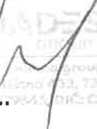 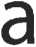 Smlouva o dílo